	校務研究資料庫使用申請表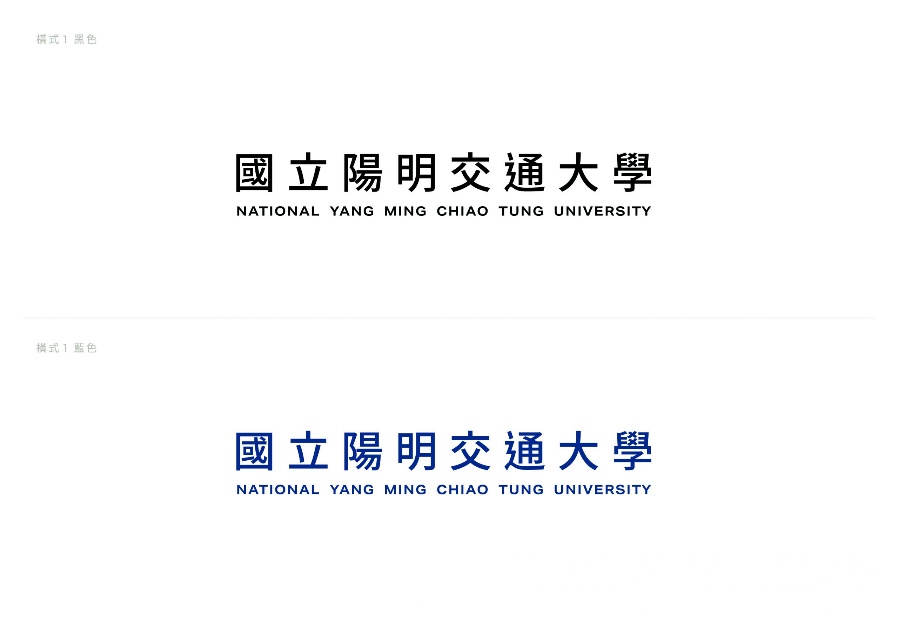 年	月	日 申請單位申請單位主管簽章申請人申請單位申請單位主管簽章連絡電話申請單位申請單位主管簽章email說明基本資料受個人資料保護法保障，請謹慎使用和保管，勿外洩而觸法。基本資料受個人資料保護法保障，請謹慎使用和保管，勿外洩而觸法。基本資料受個人資料保護法保障，請謹慎使用和保管，勿外洩而觸法。基本資料受個人資料保護法保障，請謹慎使用和保管，勿外洩而觸法。基本資料受個人資料保護法保障，請謹慎使用和保管，勿外洩而觸法。基本資料受個人資料保護法保障，請謹慎使用和保管，勿外洩而觸法。基本資料受個人資料保護法保障，請謹慎使用和保管，勿外洩而觸法。使用目的□校務利用(本中心提供之分析與資料僅供校內利用，不負對外公開之責)□分析服務□資料申請□跨處室資料(經校長同意)□單一處室/系所資料(經單位一級主管同意)□校務研究(請附上REC通過證明)□校務利用(本中心提供之分析與資料僅供校內利用，不負對外公開之責)□分析服務□資料申請□跨處室資料(經校長同意)□單一處室/系所資料(經單位一級主管同意)□校務研究(請附上REC通過證明)□校務利用(本中心提供之分析與資料僅供校內利用，不負對外公開之責)□分析服務□資料申請□跨處室資料(經校長同意)□單一處室/系所資料(經單位一級主管同意)□校務研究(請附上REC通過證明)□校務利用(本中心提供之分析與資料僅供校內利用，不負對外公開之責)□分析服務□資料申請□跨處室資料(經校長同意)□單一處室/系所資料(經單位一級主管同意)□校務研究(請附上REC通過證明)□校務利用(本中心提供之分析與資料僅供校內利用，不負對外公開之責)□分析服務□資料申請□跨處室資料(經校長同意)□單一處室/系所資料(經單位一級主管同意)□校務研究(請附上REC通過證明)□校務利用(本中心提供之分析與資料僅供校內利用，不負對外公開之責)□分析服務□資料申請□跨處室資料(經校長同意)□單一處室/系所資料(經單位一級主管同意)□校務研究(請附上REC通過證明)□校務利用(本中心提供之分析與資料僅供校內利用，不負對外公開之責)□分析服務□資料申請□跨處室資料(經校長同意)□單一處室/系所資料(經單位一級主管同意)□校務研究(請附上REC通過證明)使用目的與預期貢獻所需項目預計使用資料期間　　年　　月　　日　～　　年　　月　　日　　年　　月　　日　～　　年　　月　　日　　年　　月　　日　～　　年　　月　　日　　年　　月　　日　～　　年　　月　　日　　年　　月　　日　～　　年　　月　　日　　年　　月　　日　～　　年　　月　　日　　年　　月　　日　～　　年　　月　　日是否為展延　□是　　□否　　　展延期間：　　年　　月　　日　～　　年　　月　　日　□是　　□否　　　展延期間：　　年　　月　　日　～　　年　　月　　日　□是　　□否　　　展延期間：　　年　　月　　日　～　　年　　月　　日　□是　　□否　　　展延期間：　　年　　月　　日　～　　年　　月　　日　□是　　□否　　　展延期間：　　年　　月　　日　～　　年　　月　　日　□是　　□否　　　展延期間：　　年　　月　　日　～　　年　　月　　日　□是　　□否　　　展延期間：　　年　　月　　日　～　　年　　月　　日實際分析資料人員清冊(若為校務研究申請案，分析人員須與簡版計畫書相同)(若為校務研究申請案，分析人員須與簡版計畫書相同)(若為校務研究申請案，分析人員須與簡版計畫書相同)(若為校務研究申請案，分析人員須與簡版計畫書相同)(若為校務研究申請案，分析人員須與簡版計畫書相同)(若為校務研究申請案，分析人員須與簡版計畫書相同)(若為校務研究申請案，分析人員須與簡版計畫書相同)其他說明(軟硬體需求)收件日期校務大數據研究中心承辦人校務大數據研究中心承辦人校務大數據研究中心承辦人校務大數據研究中心主管校務大數據研究中心主管校務大數據研究中心主管完成日期審核說明